Formato de proyecto parametrizado en el SIIUpara la XVIII convocatoria BUPPE 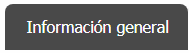 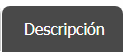 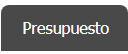 Cuantifique los rubros requeridos para la ejecución del proyecto con base en los valores de referencia indicados en la plantilla de costeo anexa a estos términos de referencia. Se recomienda realizar esta actividad en la plantilla antes de registrarlos en el SIIU). Determine el presupuesto total del proyecto y destaque qué rubros serán financiados con el monto de esta convocatoria y con los de los cofinanciadores.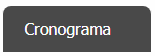 Defina el cronograma de actividades de todo el proyecto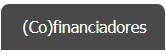 Liste los cofinanciadores del proyecto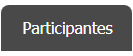 CampoDescripciónNombre completo del proyectoPalabras clavesDependencia Académica que administrará el proyectoSede o seccional de influenciaLugar de ejecución Duración (Meses)CampoDescripciónPlanteamiento del problemaDefina con precisión el problema o necesidad, sus causas y sus efectos. (Máximo 1000 palabras).Antecedentes​ ​o Acercamientos previos​ ​a​ ​la comunidadDescriba el proceso de investigación o extensión que dio origen al planteamiento de este programa o proyecto (cuando aplique); los acercamientos previos que el equipo de trabajo haya tenido con la comunidad beneficiaria; u otros programas, proyectos o acciones que terceros hayan desarrollado en relación con el problema. ¿Cuáles han sido sus logros o dificultades? ¿Cómo sirven de antecedente a este proyecto? (Máximo 1000 palabras).Pertinencia del proyecto con los planes de desarrollo de los municipios en donde se va a ejecutar el     proyectoDescriba cómo se relaciona el proyecto con el (los) plan(es) de desarrollo de los municipios donde se va a ejecutar. (Máximo 1000 palabras).Marco de referenciaSeñale los referentes teóricos que dan soporte académico a la propuesta (Máximo 1000 palabras).Línea Base Presente un análisis del territorio y comunidad de acuerdo a los aspectos que su proyecto impacte (sociales, culturales, económicos, geográficos, poblacionales, entre otros) (Máximo 1000 palabras).Justificación Sustente la importancia del proyecto y la participación de la comunidad, los retos a que responde y la pertinencia de la solución con respecto al territorio (Máximo 1000 palabras).ObjetivosObjetivo general: Exponga el propósito que se espera lograr en concreto y de manera permanente con el proyecto. Objetivos específicos: ​Exponga los logros específicos que se deben obtener para cumplir el objetivo general. (Máximo 400 palabras).Vinculación del proyecto a los ODS Registre el (los) ODS a los que se vincula el proyecto, señalando la(s) meta(s) del objetivo a la que contribuye la iniciativa, argumentando su contribución.   (Máximo 800 palabras).Ruta​ ​Metodológica.Inserte en el SIIU un archivo PDF que contenga la Tabla a continuación, donde describa con precisión la secuencia de actividades necesarias para lograr los objetivos específicos y, en general, para desarrollar el proyecto. Nombre este archivo como “Anexo 1. Ruta Metodológica”.Adicione o elimine los campos requiera para describir las actividades asociadas a cada objetivo específico con sus respectivos indicadores.Impactos y resultados​ ​esperadosDescriba de manera concreta y verificable los resultados e impactos asociados a los productos esperados en términos cualitativos y cuantitativos al finalizar el proyecto y destaque cuáles de ellos serán alcanzados con los recursos de la presente convocatoria. (Máximo 800 palabras).Estrategia de apropiación social, sistematización, relacionamiento y sostenibilidad (gestión de recursos).Indique las acciones a realizar durante la ejecución del proyecto que propiciarán que la comunidad beneficiada pueda apropiar la solución.Del mismo modo señale las actividades que le permitirán sistematizar el proyecto.  Señale cuáles serán las estrategias planteadas en el proyecto para dar sostenibilidad a la solución desde los ámbitos social, ambiental y económico.(Máximo 1000 palabras).Consideraciones éticas y legalesIdentifique riesgos e impactos negativos que, en términos ambientales, socioculturales, legales, de producción y propiedad intelectual pudieran generarse con la realización del proyecto.Indique las consideraciones y precauciones que prevé la metodología del proyecto para garantizar la relación respetuosa, de intercambio igualitario y sin daño con las comunidades. (Máximo 500 palabras).Actividades del estudiante  Describa las actividades que desarrollará el estudiante vinculado al proyecto. (Máximo 250 palabras).Bibliografía(Máximo 1000 palabras).Identificación de riesgos y estrategias de mitigación.Identifique eventos que pueden influir en el correcto desarrollo del proyecto y cuáles son las acciones a implementar para mitigar su influencia en el logro de los objetivos (máximo 1000 palabras).Descripción de la participación de la comunidad y de la sede o la seccionalDescriba la participación de la comunidad en el desarrollo del proyecto (formulación, ejecución).Cuando aplique, enuncie cómo se integra la sede o seccional con el proyecto (máximo 750 palabras)FinanciadorFinanciadorCofinanciadorCofinanciadorCofinanciadorCofinanciadorVicerrectoría de ExtensiónVicerrectoría de ExtensiónRubroEspecieFrescosEspecieFrescosEspecieFrescosActividadMes inicioMes finDetalle(Co)FinanciadoresGrupo / DependenciaTipoUNIVERSIDAD DE ANTIOQUIA – Vicerrectoría de Extensión - Dirección de RegionalizaciónVicerrectoría de Extensión - Dirección de RegionalizaciónFinanciadorCofinanciadorCofinanciadorCofinanciadorCofinanciadorDocumentoNombres y ApellidosVínculo con la UdeARol en el proyectoDedicación (Horas por mes)